Промежуточный отчет по реализации проектамуниципального ресурсного центра «Обеспечение качества дошкольного образования в условиях реализации ФГОС ДО: внутрифирменный  мониторинг качества образования»(название проекта)за I полугодие 2017/2018 учебного годаУчастники проекта МДОУ «Детский сад №№ 40,72,75,107,182.«Организация методической работы в дошкольном образовательном учреждении в контексте реализации ФГОС ДО: нормативно-правовой, управленческий и содержательный аспекты».03.12.2017, МДОУ «Детский сад №93».В рамках городской конференции руководителей дошкольных образовательных учреждений: «Реализация федерального государственного образовательного стандарта дошкольного образования как условия повышения качества дошкольного образования» в МДОУ «Детском саду № 93» состоялся мастер – класс для старших воспитателей дошкольных образовательных организаций: «Организация методической работы в дошкольном образовательном учреждении в контексте реализации ФГОС ДО: нормативно-правовой, управленческий и содержательный аспекты». Основная цель мастер-класса - совершенствование профессиональной            компетентности (актуализация компетенций) старших        воспитателей ДОУ по вопросам организации и содержания  методической работы в контексте реализации ФГОС ДО.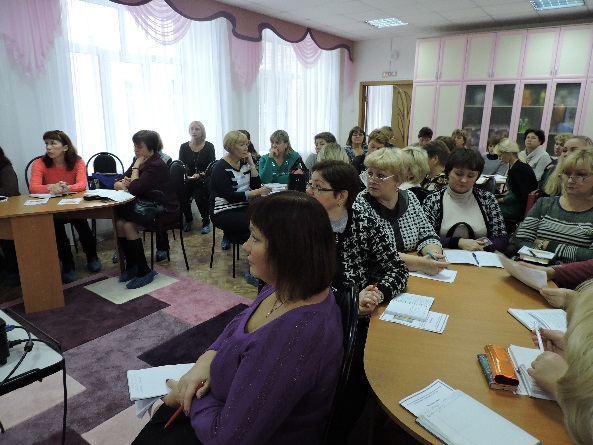 На мастер-классе обсуждались следующие вопросы:Актуальные проблемы реализации ФГОС ДО, методической работы в ДОО.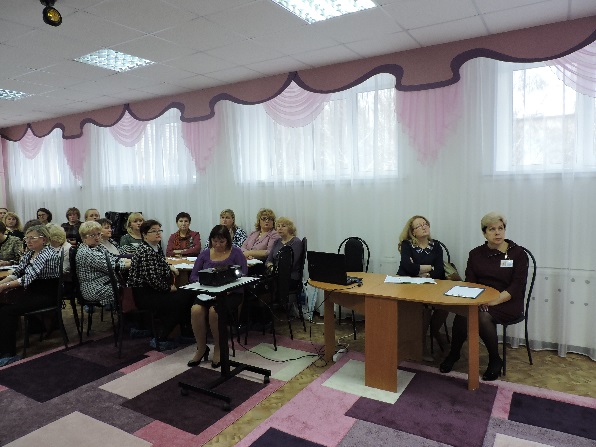 Профессиональная компетентность педагога ДОО – как основа для организации методической работы.Структура педагогического взаимодействия в методической работе: приоритеты профессионального сотрудничества.Основные направления, формы, технологии, методы методического сопровождения педагогов ДОО (внутрифирменное обучение).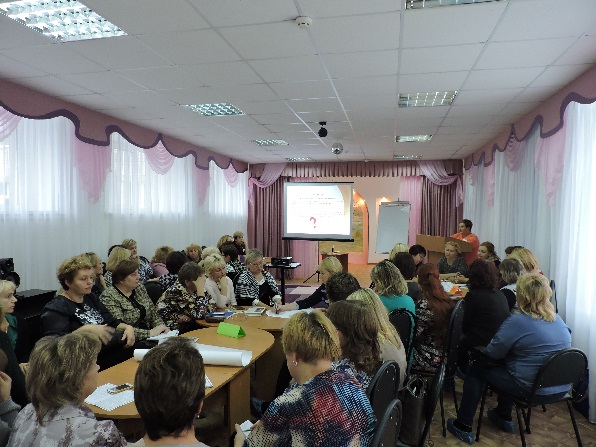 Интерактивное обучение педагогов: технологии, методы, формы.Моделирование работы методической службы ДОО.Во время дискуссии: «Мотивация педагогов ДОО к инновационной деятельности, практической реализации ФГОС ДО» участники мастер-класса обсудили проблемы мотивации педагогов к реализации ФГОС, инновационной деятельности, структуру и содержание работы методической службы ДОО.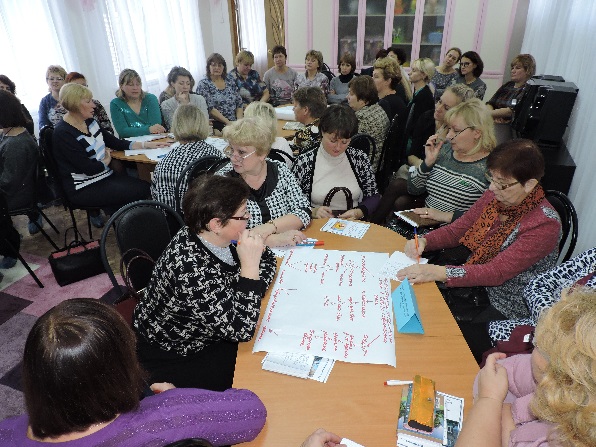 Старшим воспитателям было предложено обсудить форматы систематизации документации разных уровней, а более подробно документы институционального уровня.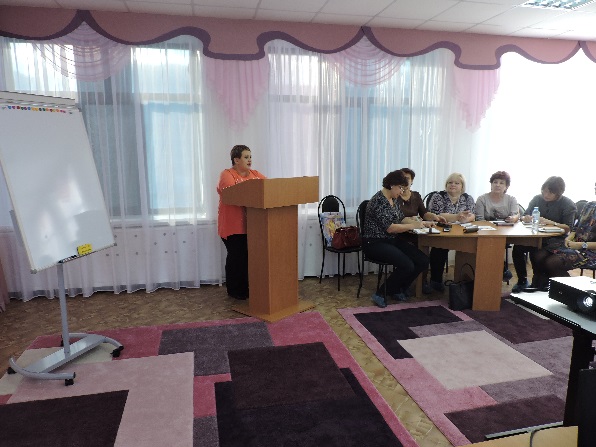 В ходе мастер-класса участникам были представлены:Основные направления, технологии, формы и методы работы с педагогами при реализации ФГОС ДО. Структура профессиональной компетентности педагога.Модели организации методической службы в ДОО (структура и содержание)Некоторые форматы систематизации документации старшего воспитателя ДОО (перечень документов –из опыта работы детского сада. Обозначены проблемы организации и содержания методической работы в ДОУ.«Организация методической работы в дошкольном образовательном учреждении в контексте реализации ФГОС ДО: нормативно-правовой, управленческий и содержательный аспекты».05.12.2017, МДОУ «Детский сад №93».  По результатам анкетирования (вопрос Какие темы, вопросы в контексте данной проблемы Вы хотели бы обсудить?) педагоги выразили следующие пожелания и тематику дальнейших мероприятий:Инновационная деятельность в ДОУОрганизация работы с детьми ОВЗМоделирование работы методической службыОрганизовать Методический совет старший воспитателей городаОрганизовать ВТК старших воспитателей городаНоменклатура дел методической службы.Методы работы с педагогами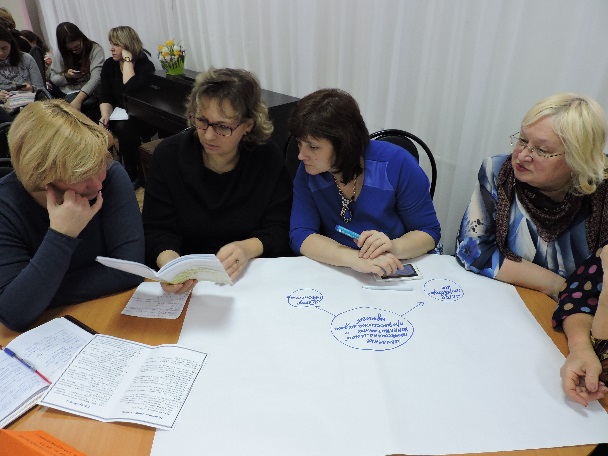 Мотивация педагогов к инновационной деятельностиЛокальные, нормативные акты (методический аспект)Индивидуальный образовательный маршрут педагогаСистема контроля старшего воспитателяМетодический аудит в ДОУ.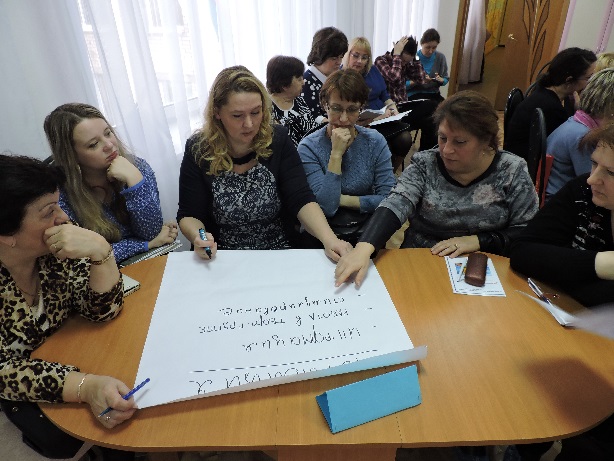 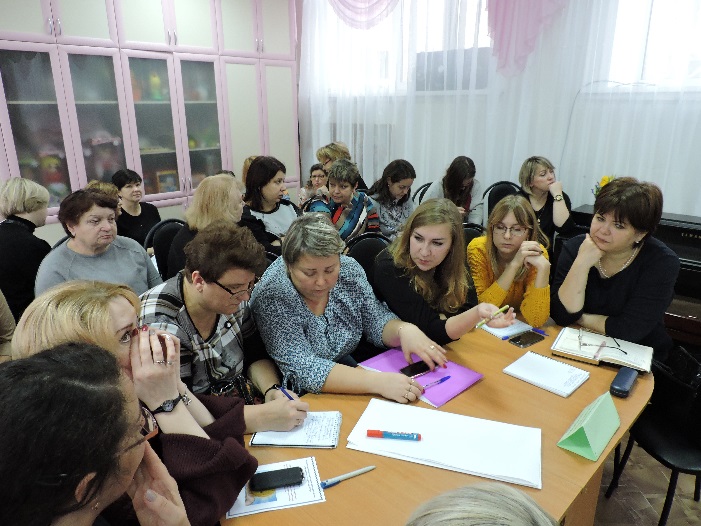 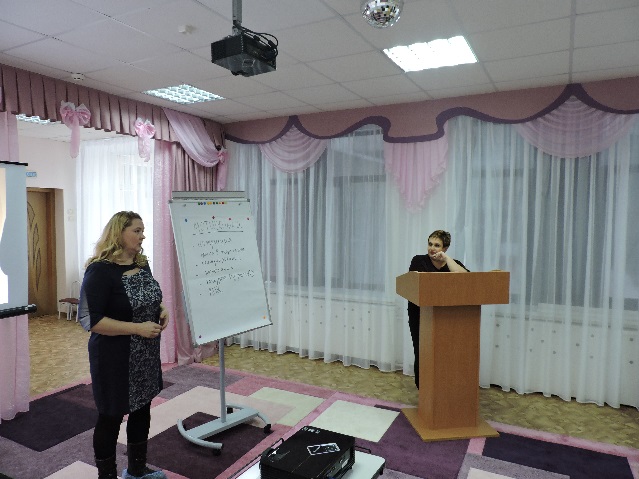 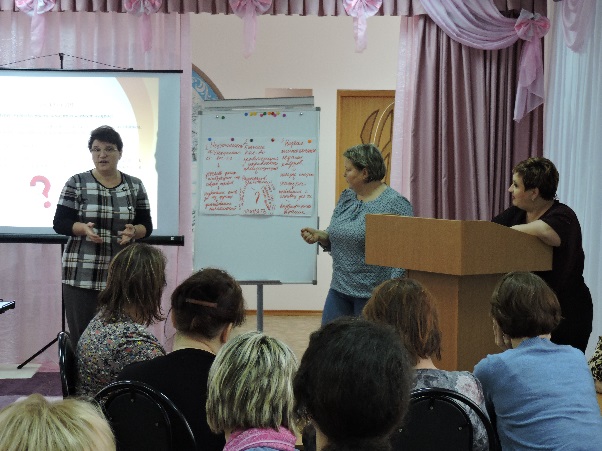 Результаты анкетирования МДОУ «Детский сад № 93»(всего присутствовало - 102 чел., в анкетировании участвовало – 88 чел.)Вопрос 1: Насколько актуальной для Вас была тема мастер-классов?* Актуальна –  88чел. -100 %* Трудно сказать – 0 %* Не актуальна – 0%Вопрос 2 : Узнали ли Вы что-то новое для себя?* Да – 62 чел. –70,5%* Частично – 26 чел. –29,5%* Нет – 0 %Вопрос 3: Сможете ли Вы применить полученные знания на практике?* Да –90%                               * По возможности – 10 %* Нет – 0%Вопрос 4: Насколько последовательно и логично был изложен материал? (от 1 до 10 баллов) * 10 баллов –80%      * 9 баллов – 10 %        * 8 баллов –7%* 7 баллов – 3 %Вопрос 5: Насколько вы удовлетворены организацией мастер-класса? (от 1 до 10 баллов)* 10 баллов – 90%      * 9 баллов – 10 %          Семинар-практикум в МДОУ «Детский сад № 40: «Сопровождение педагогов ДОУв условиях введения профессионального стандарта педагога и реализации ФГО ДО».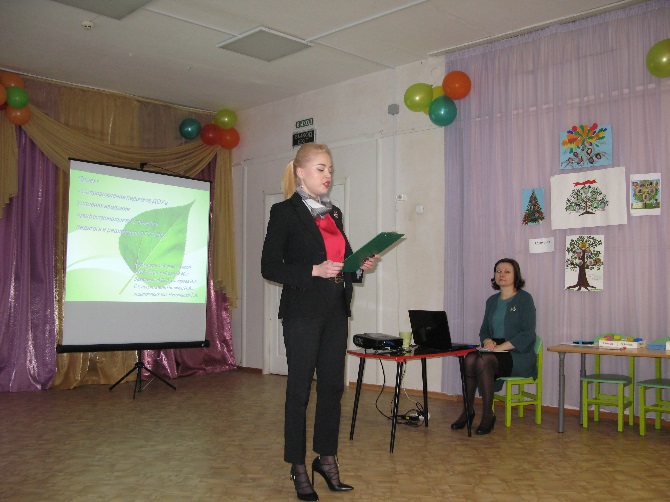 04.12.2017 г.Цель мероприятия: представить слушателям семинара-практикума   опыт работы ДОУ по сопровождению педагогов в условиях введения профессионального стандарта педагога.Задачи мероприятия:- познакомить с опытом работы по повышению профессиональной компетентности педагогов ДОУ; - представить методические и диагностические материалы для работы с педагогами;- познакомить с опытом работы по повышению личностной компетентности педагогов ДОУ;- представить работу педагога-психолога по направлению психологического блока.Результаты:На семинаре присутствовало 26 человек из 20 дошкольных образовательных учреждений. Для слушателей была представлена презентация по проекту «Сопровождение педагогов ДОУ в условиях введения профессионального стандарта педагогаи реализации ФГОС ДО». В презентации были освещены: актуальность,  цели, задачи, этапы проекта, проделанная работа с педагогическим коллективом. Также были представлены используемые материалы по диагностике компетенций педагогов в МДОУ «Детский сад № 40».Далее педагог-психолог познакомила слушателей семинара с психологическим блоком проекта и предложила поучаствовать в тренинговых упражнениях по теме «Взаимопонимание». Гости приняли активное участие в тренинге, с удовольствием выполняли задания, обсуждали результаты и оставили хорошие отзывы о мероприятии.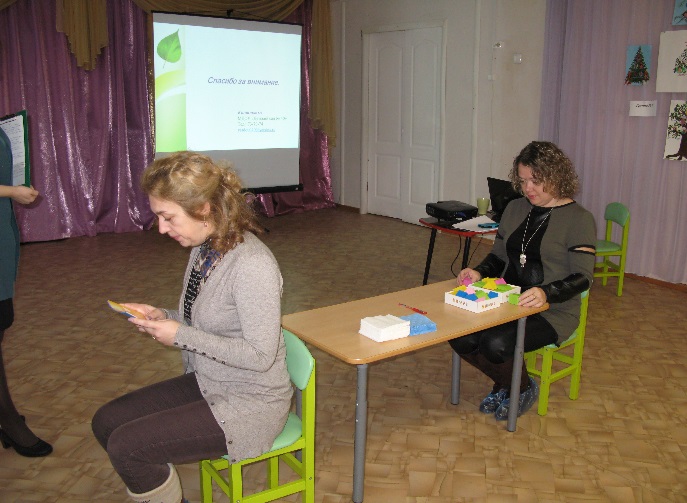 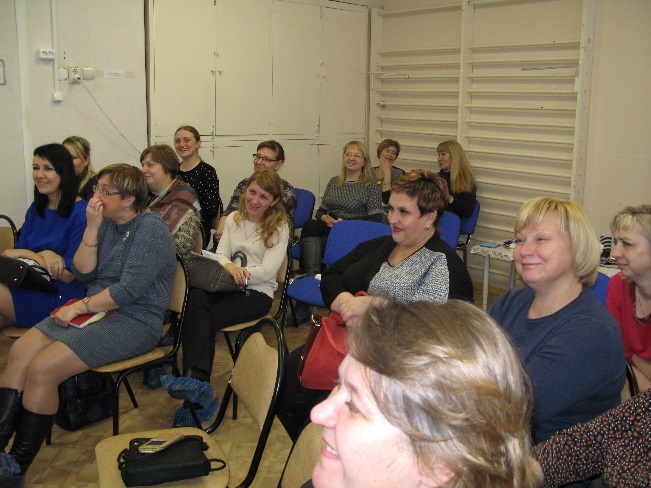 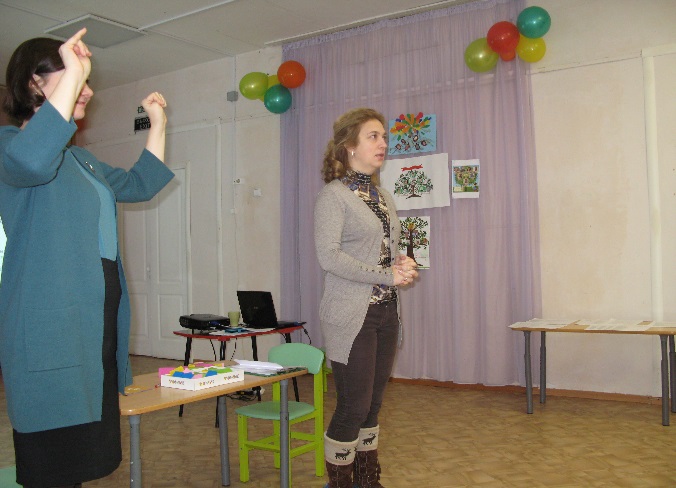 Результаты анкетирования МДОУ «Детский сад № 40»(всего присутствовало - 26 чел., в анкетировании участвовало – 24 чел.)Вопрос 1: Насколько актуальной для Вас была тема мастер-классов?* Актуальна –  100 %* Трудно сказать – 0 %* Не актуальна – 0%Вопрос 2 :Узнали ли Вы что-то новое для себя?* Да – 71%* Частично – 29%* Нет – 0 %Вопрос 3: Сможете ли Вы применить полученные знания на практике?* Да –79%                               * По возможности – 21 %* Нет – 0%Вопрос 4: Насколько последовательно и логично был изложен материал? (от 1 до 10 баллов) * 10 баллов –88%      * 9 баллов – 0 %        * 8 баллов –12%Вопрос 5: Насколько вы удовлетворены организацией мастер-класса? (от 1 до 10 баллов)* 10 баллов – 92%      * 9 баллов – 8 %          Мастер-класс для руководителей и старших воспитателей в МДОУ «Детский сад № 75» «Совершенствование нормативно-правовой базы ДОУ: локальные нормативные акты, регулирующие управленческую Политику качества образования ДОО»30.10.2017 г.Представлены локальные нормативные акты, регулирующие управленческую Политику качества образования ДОО и опыт работы детского сада.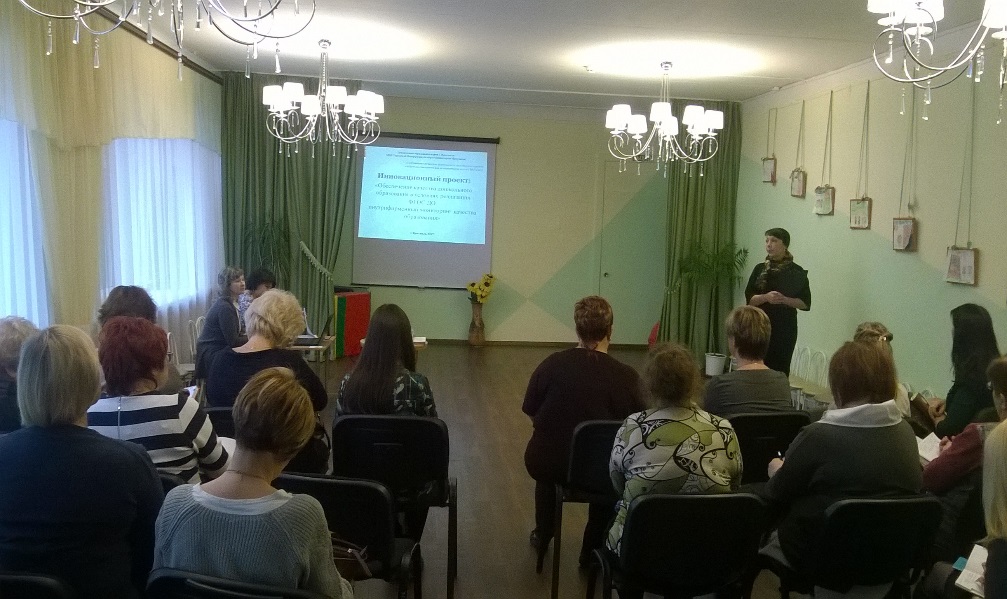 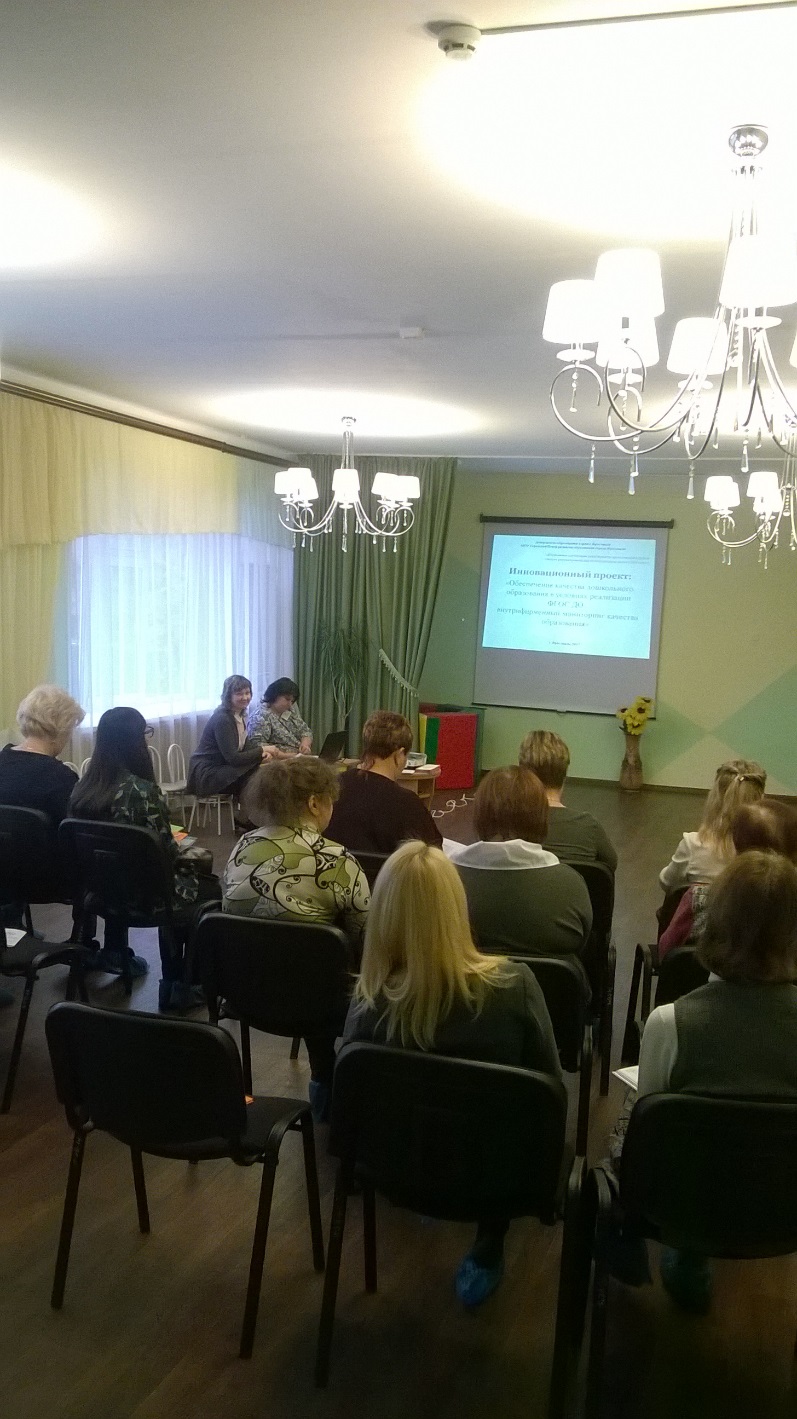 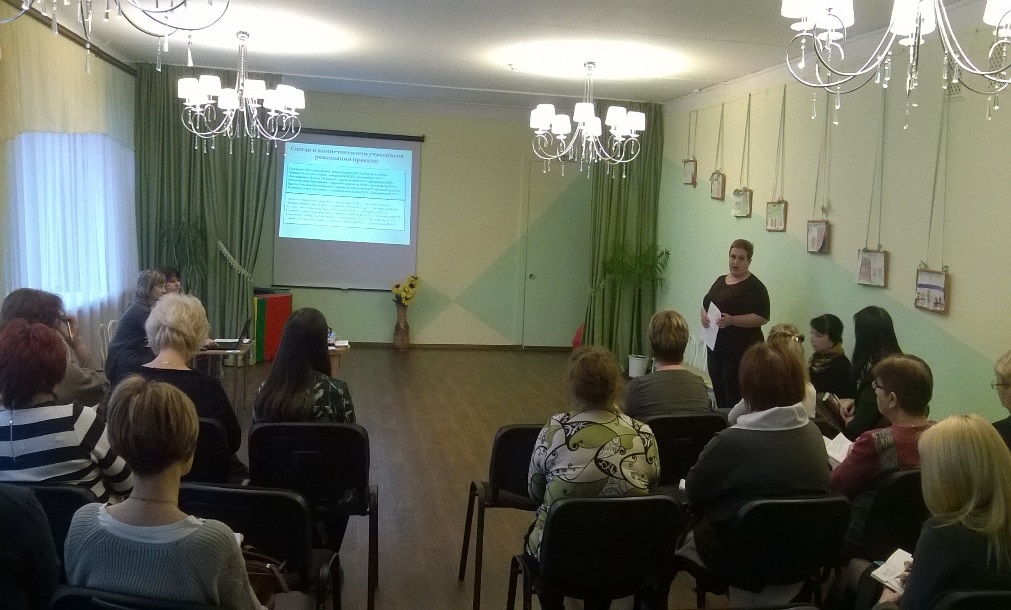 Результаты анкетирования МДОУ «Детский сад № 75»(всего присутствовало -  39 чел., в анкетировании участвовало – 30 чел.)Вопрос 1: Насколько актуальной для Вас была тема мастер-классов?* Актуальна –  100 %* Трудно сказать – 0 %* Не актуальна – 0%Вопрос 2 :Узнали ли Вы что-то новое для себя?* Да –87%* Частично – 13%* Нет – 0 %Вопрос 3: Сможете ли Вы применить полученные знания на практике?* Да – 66 чел. - 75%                               * По возможности – 22 чел. - 25 %* Нет – 0%Вопрос 4: Насколько последовательно и логично был изложен материал? (от 1 до 10 баллов) * 10 баллов –76 чел. – 86,4%      * 9 баллов – 5 чел. – 5,7 %        * 8 баллов –5 чел. – 5,7%* 7 баллов – 1 чел. – 1,1 %* 6 баллов – 1 чел. – 1,1 %Вопрос 5: Насколько вы удовлетворены организацией мастер-класса? (от 1 до 10 баллов)* 10 баллов – 74 чел. – 84,1%      * 9 баллов – 9 чел. -10,2 %          * 8 баллов – 5 чел. – 5,7 %Мастер-класс : «Программа повышения профессиональной компетентности педагогов ДОУ: управленческая технология «Портфель проектов» в МДОУ «Детский сад №182»Категория участников: управленческие команды ДОУ (заведующие, старший воспитатели, педагоги-психологи)Цель: Познакомить слушателей с программой повышения профессиональной компетентности педагогов на примере МДОУ «Детского сада № 182», сформировать представление о видах управленческих технологийРешались следующие задачи:Слушателей познакомили с видами управленческих технологий (теоретический и практический аспект)Представлен проект повышения профессиональной компетентности педагогов в МДОУ «Детском саду № 182»Обеспечивалась трансляция опыта работы участников мастер класса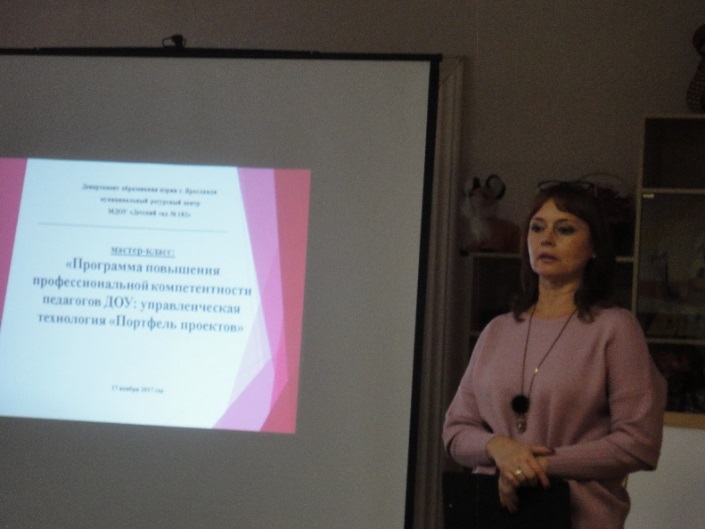 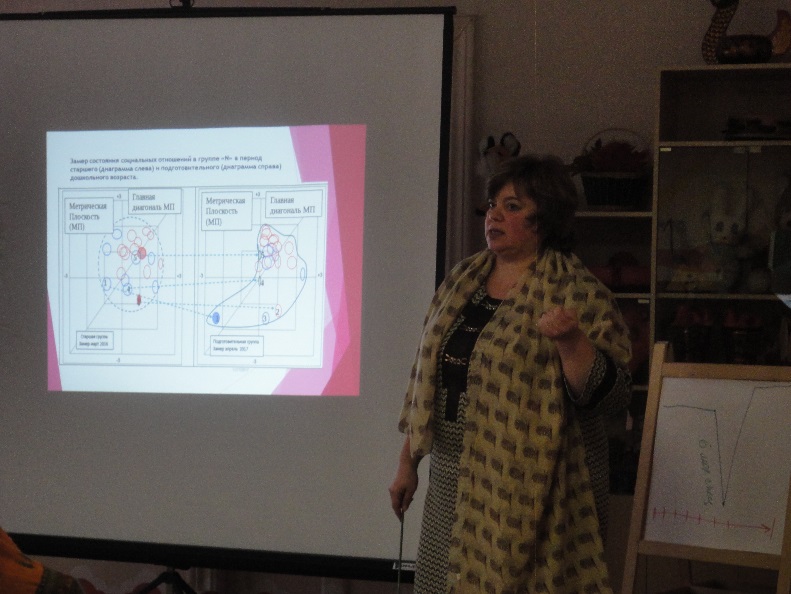 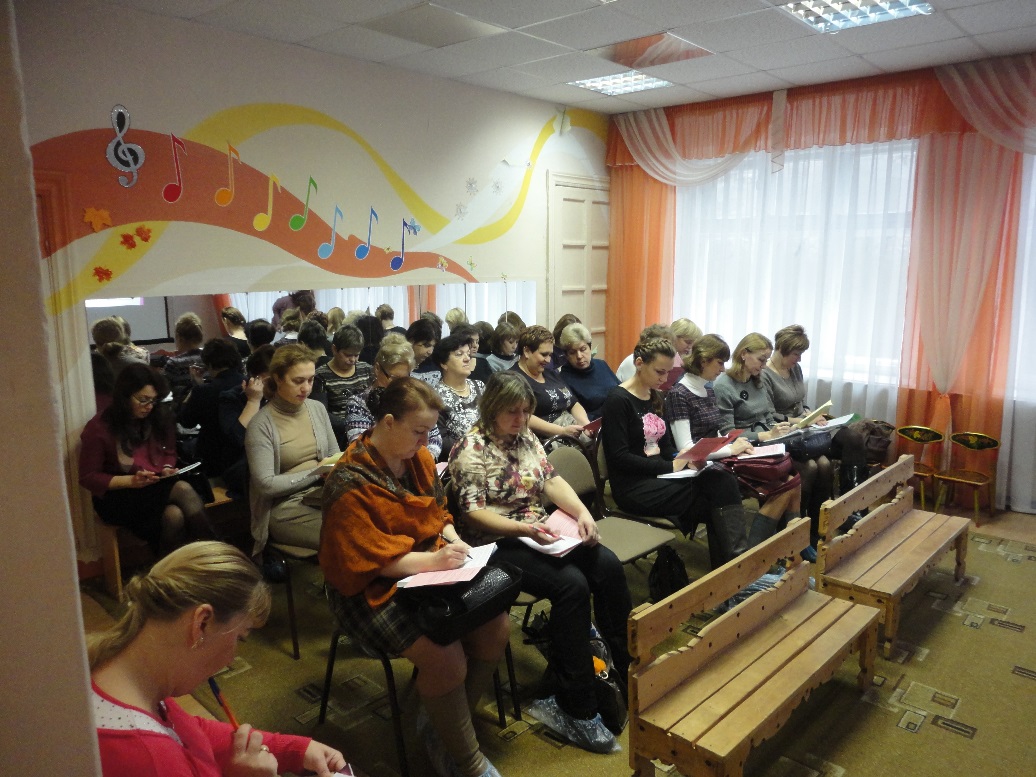 Результаты анкетирования МДОУ «Детский сад № 182»(всего присутствовало -  23 чел., в анкетировании участвовало – 23 чел.)Вопрос 1: Насколько актуальной для Вас была тема мастер-классов?* Актуальна –  100 %* Трудно сказать – 0 %* Не актуальна – 0%Вопрос 2 :Узнали ли Вы что-то новое для себя?* Да – 95%* Частично – 5%* Нет – 0 %Вопрос 3: Сможете ли Вы применить полученные знания на практике?* Да –95%                               * По возможности – 5 %* Нет – 0%Вопрос 4: Насколько последовательно и логично был изложен материал? (от 1 до 10 баллов) * 10 баллов –80%      * 9 баллов – 2%        * 8 баллов –18%Вопрос 5: Насколько вы удовлетворены организацией мастер-класса? (от 1 до 10 баллов)* 10 баллов – 100%      * 9 баллов – 0 %          Городская презентационная площадка«Инновационное пространство муниципальной системы образования города Ярославля»01.11.12., 02.11.2017 г.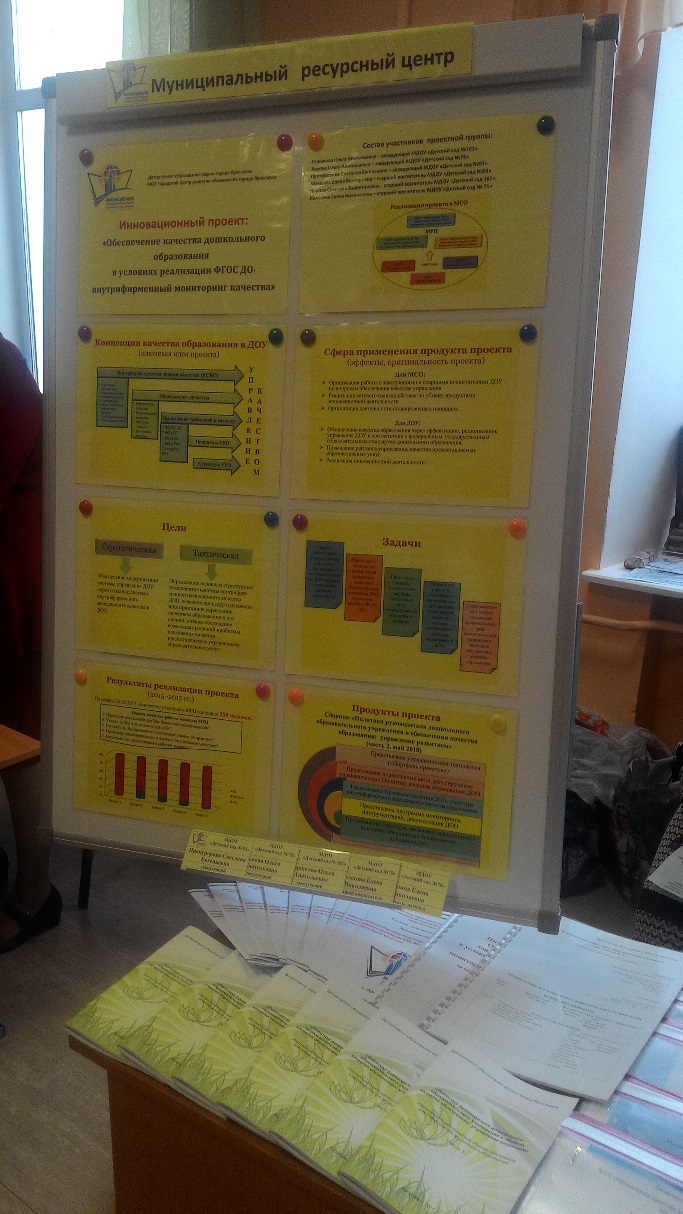 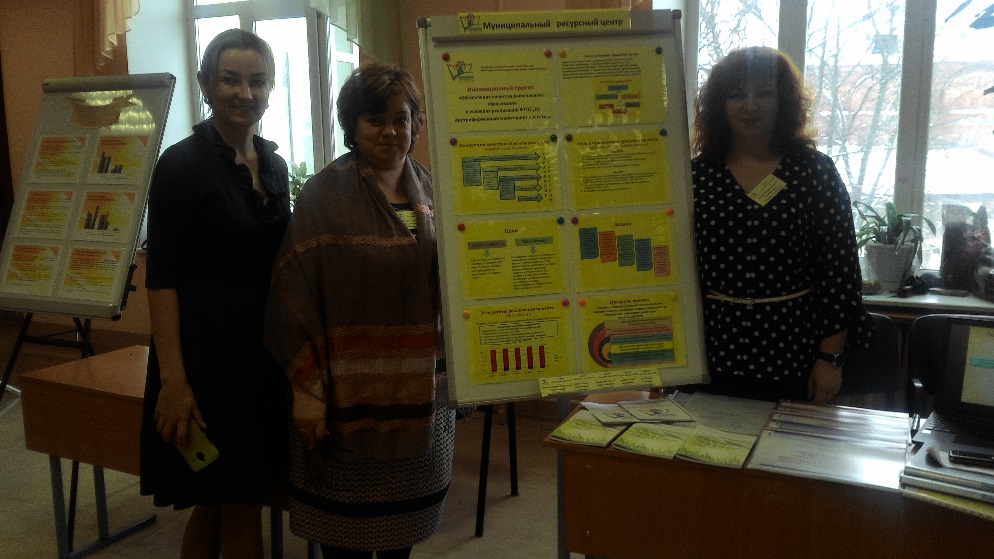 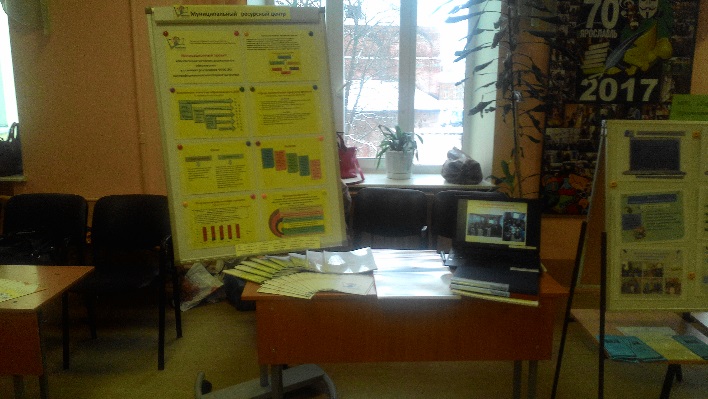 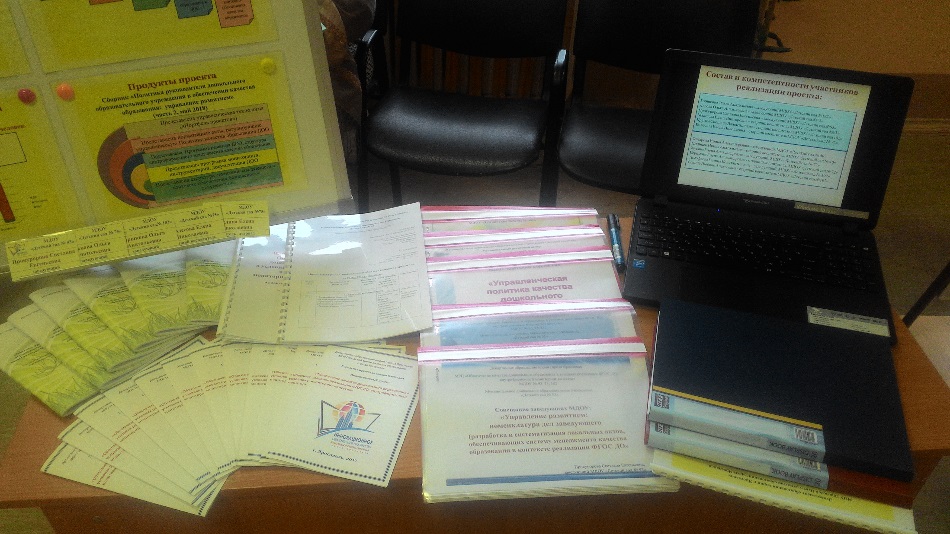 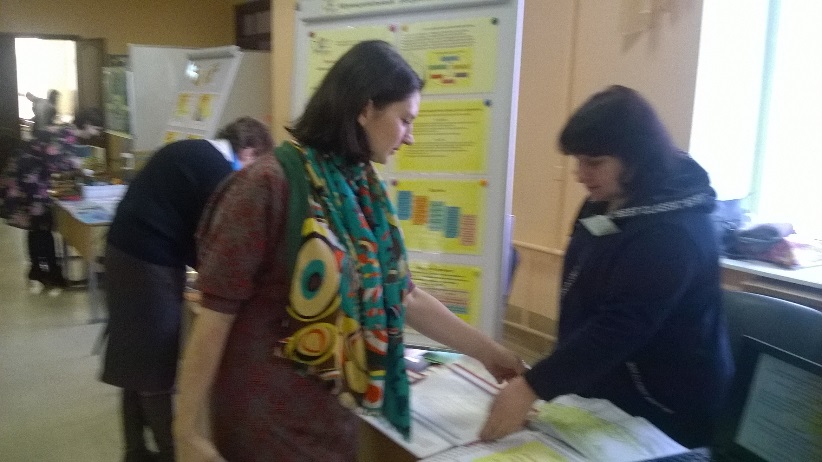 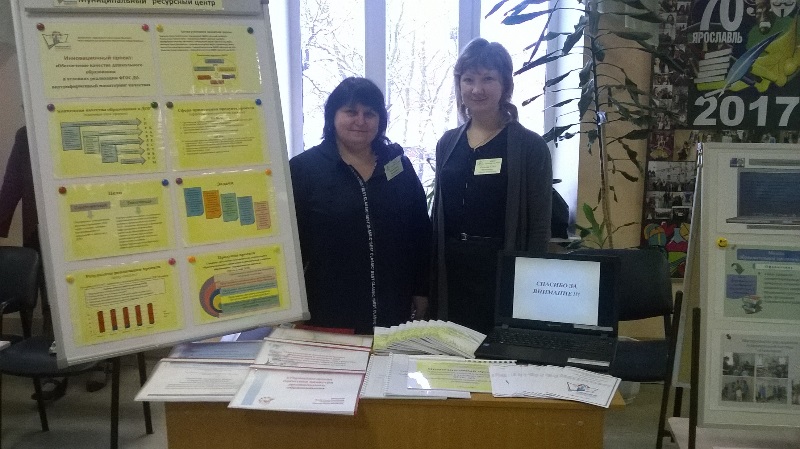 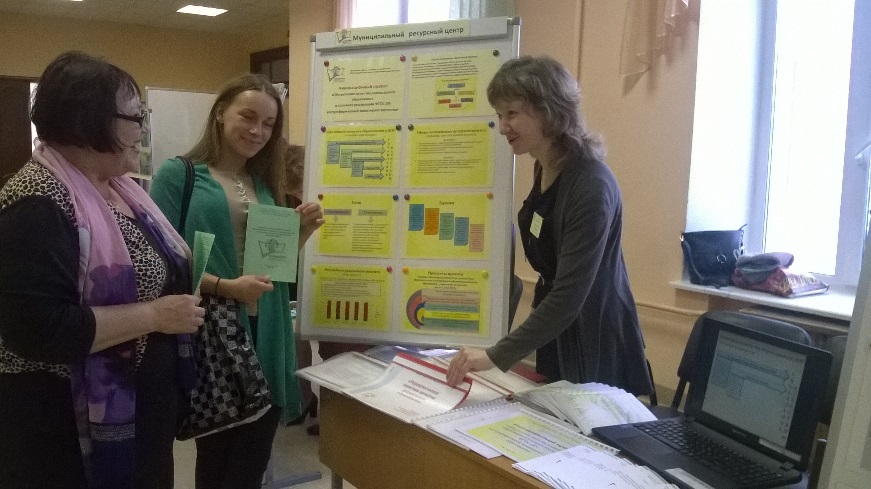 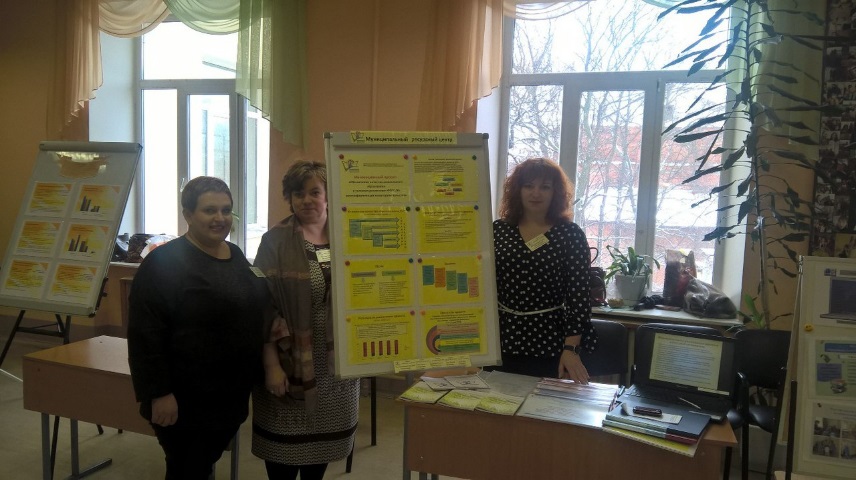 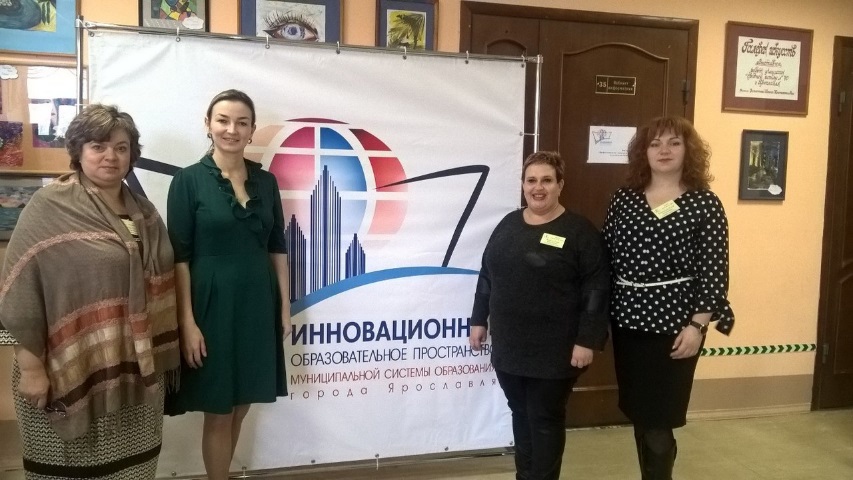 Если в проект вносились изменения, то необходимо указать, какие и причину внесения коррективов: За текущий период реализации проекта МРЦ изменений и корректив не было.14.12.2017 г.№ п/пЗадачи этапа в соответствии с планом реализации проектаОсновное содержание деятельности (проведенные мероприятия)ОжидаемыерезультатыДостигнутыерезультатыЧто не выполнено(указать по какой причине)11-й этап – подготовительный, аналитический1.1.Изучение нормативно-правовых документов, опыта работы, подготовка методических материалов к реализации проекта.Изучены нормативно-правовые документы, опыт работы.Составлена информационно-аналитическая справка, представлены методические материалы по реализации проекта11-й этап – подготовительный, аналитический1.2. Заседания проектной группы: круглый стол  «Планирование работы МРЦ в 2017-2018 учебном году: формы сотрудничества, тематика, распределение полномочий всех участников команды»1.3. Заседания проектной группы: работа в режиме совместного проектирования «Совершенствование структуры и содержания управленческой Политики качества в ДОУ»1.4.Заседания проектной группы: круглый стол «Теория и практика эффективного администрирования – управленческая технология «Портфель проектов»1.5.Заседания проектной группы: работа в режиме совместного проектирования «Систематизация нормативно-правовой базы ДОО, регулирующую управленческую Политику качества образования ДОО»1.6. Заседания проектной группы:Совещание «Современные подходы к разработке и содержанию Программы развития ДОО»Издательская деятельность –подготовка методических материаловРаспределены полномочия каждого участника МРЦРазработана модель Политики ДОУ по качеству Представлена структура и содержание, возможности применения управленческой технологии «Портфель Проектов»Представлен проект реализации управленческой Политики качества в ДООПредставлены новые концепции проектирования Программы развития ДООРазработка структуры (содержания) информационно-методического сборника по итогам работы ресурсного центраПредставлен план работы проектной группы на учебный год,Представлена структура Политики качества ДОУРазработан проект организации мастер-классов по данной теме в МДОУ «Детский сад № 182», МДОУ «Детский сад № 107», Представлена документация ДОУ, регламентирующая Политику качества образованияНовая редакция (проект) Программы развития ДООПроект сборника22-й этап - реализационный, аналитический. Мероприятия для управленческих команд ДОО МСО. 2.1. Мастер-класс для руководителей и старших воспитателей: «Программа повышения профессиональной компетентности педагогов: управленческая проектная технология «Портфель проектов», (17.11.2017 г.), МДОУ «Детский сад № 182»Представлена управленческая технология «Портфель проектов».Представлена программа повышения профессиональной компетентности педагогов с использованием новых технологий внутрифирменного обученияМероприятие было запланировано в октябре, но по причине отпуска руководителя перенесено на ноябрь, а в детском саду № 182 прошло в октябре, ранее запланированное в ноябре2-й этап - реализационный, аналитический. Мероприятия для управленческих команд ДОО МСО. 2.2. Мастер-класс для руководителей и старших воспитателей: «Совершенствование нормативно-правовой базы ДОУ: локальные нормативные акты, регулирующие управленческую Политику качества образования ДОО»,(30.10.2017 г.). МДОУ «Детский сад № 75»2.3. Семинар – практикум для руководителей и старших воспитателей МДОУ: «Сопровождение педагогов дошкольной образовательной организации в условиях введения профессионального стандарта педагога и реализации ФГОС ДО» (04.12.2017 г.). МДОУ «Детский сад № 40»2.4. В рамках городской конференции руководителей МДОУ: «Реализации федерального государственного образовательного стандарта дошкольного образования как условия повышения качества дошкольного образования».Выступление на конференции заведующего МДОУ «Детский сад № 93» Прокуроровой С.Е.: Политика руководителя дошкольного образовательного учреждения в контексте обеспечения качества дошкольного образования: внутрифирменный мониторинг качества образования.(02.11.2017)2.5. Городская презентационная площадка«Инновационное пространство муниципальной системы образования города Ярославля(01.11., 02.11. 2017 г).2.6. Мастер-класс для старщих воспитателей МДОУ: «Организация методической работы в дошкольном образовательном учреждении в контексте реализации ФГОС ДО: нормативно-правовой, управленческий и содержательный аспекты». (03.11.2017 г., 05.12.2017 г.). МДОУ «Детский сад № 93»Представлен опыт работы ДОУ № 75Представлен опыт работы ДОУ № 40Представлен опыт работы ДОУ № 93 в контексте обеспечения качества дошкольного образования: внутрифирменный мониторинг качества образования.Представлен проект МРЦ,Итоговые продукты деятельности:- сборник инструктивно-методических материалов для специалистов дошкольного образования «Политика руководителя дошкольного образовательного учреждения в области качества образования: управление развитием». (Часть 1);- методические материалы;- буклеты;- видеоматериалы;- презентации.Представить актуальные вопросы и проблемы организации работы методической службы ДОО.Показать основные направления, технологии, формы и методы методической работы.Представить модели создания методической службы в ДОО.Представить структуру нормативно-правовой базы, регламентирующей и регулирующей деятельность методической службы. Форматы систематизации документации старшего воспитателя ДОО.Представлены локальные нормативные акты, регулирующие управленческую Политику качества образования ДОО»Представлен проект и структура программы сопровождения, нормативно-правовые документы.Представлены основные направления, технологии, формы и методы работы с педагогами при реализации ФГОС ДО. Структура профессиональной компетентности педагога.Представлены модели организации методической службы в ДОО.Представлены некоторые форматы систематизации документации старшего воспитателя ДОО.Обозначены проблемы организации и содержания методической работы в ДОУ.